Les estagnons suiteLa collection avance, je voulais vous présenter deux nouvelles pièces, trouvée pour une, en vide grenier et pour l’autre sur Châteauredon par une simple annonce internet.Ce sont des estagnons en cuivre d’une capacité d’environ 30 et 40 litres. Etat avant et après nettoyage.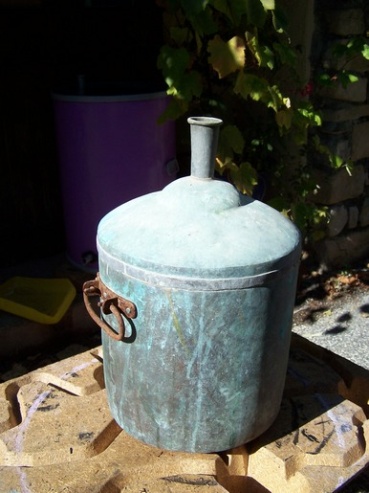 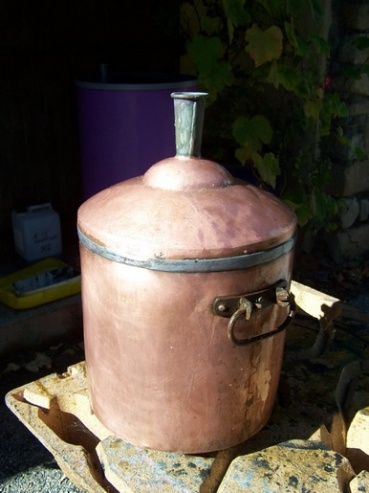 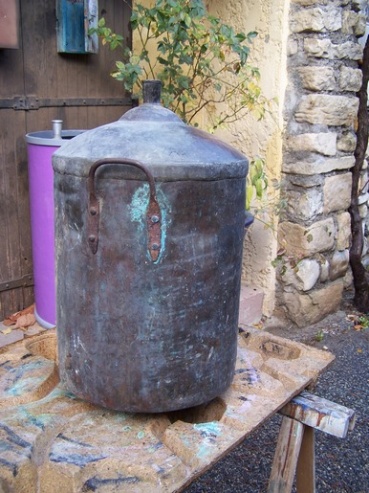 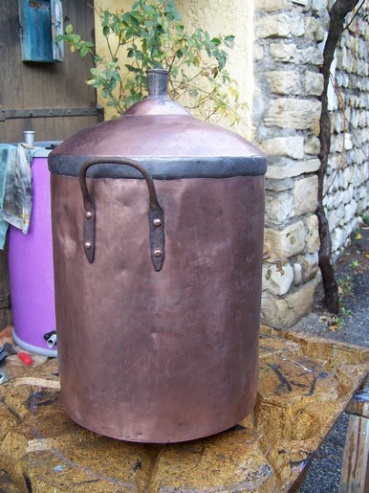 